APPLICATION FOR A PRE-APPROVED EMISSION LIMIT (PAEL) GASOLINE BULK STORAGE FACILITY - 18 AAC 50.230(d)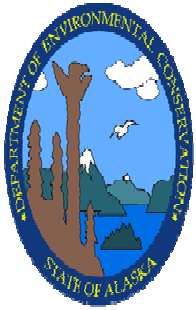 FACILITY IDENTIFICATION:Facility Name:  	Facility Address:  	City, State, Zip:  	Longitude/Latitude or UTM Coordinates:  	Facility Contact / Title:  	Phone Number:  	Email Address:  	Fax Number:  	I, , being the duly authorized representative for  	, formally submit the request under 18 AAC 50.230(a), (b), and (d) for a pre-approved limit of 19,900 gallons per day maximum throughput or transfer (e.g. receiving and dispensing) of gasoline at the bulk storage facility cited above.Please list all of the tanks containing gasoline at the facility, including working capacity for each tank*:GASOLINE STORAGE TANKS:* (Use additional pages or attachments as necessary)
PAEL Application‐Gasoline Bulk StorageThe facility estimates that the sources listed above will transfer or move an average of  gallons per day during any consecutive day of operation.In order to qualify for this pre-approved limit request under 18 AAC 50.230(a), (b), and (d), we agree to the following conditions listed in 18 AAC 50.230(d)(2)(A) - (D):limit the quantity of gasoline transferred from tanks at the facility each day to less than 19,900 gallons;record the amount of gasoline transferred from tanks at the facility each day;keep all receipts for fuel sales and all records under 18 AAC 50.230(d)(2)(B) available for Department inspection for at least five years;no later than January 31 of each year, submit to the Department a copy of the records and calculations required by 18 AAC 50.230(d)(2)(B) for the preceding year.By signing this application form, I formally acknowledge that I have read the requirements of 18 AAC 50.230(a) - (c), and (d), under 18 AAC 50.230(d)(1)(D)(i) and as certified by my signature below, that “Based on information and belief formed after reasonable inquiry, I certify that the information in this request is true, accurate, and complete”, and that under 18 AAC 50.230(d)(1)(D)(ii), that “the owner or operator fully understands the conditions required under 18 AAC 50.230(d)(2)(A)-(D) and agrees to those conditions in order to be classified as a bulk gasoline plant.”Signature of Responsible Official/Facility Owner/Operator	DatePlease submit completed application form and accompanying administration fee due under 18 AAC 50.400(f)(2) to:Permit Intake ClerkAlaska Department of Environmental Conservation Air Permit Program555 Cordova StreetAnchorage, Alaska 9950118 AAC 50.230. Preapproved emission limits (a)  This section sets out limits for certain stationary sources that become effective the day after the department receives a request containing all the required information.  Under these "preapproved" emission limits or PAELs, no additional department approval is required.  The owner and operator shall comply with the limit while that limit is in effect.  The limit remains in effect until revoked in accordance with (e) of this section.(b)  The owner or operator of a stationary source containing one or more emissions units described in (c) or (d) of this section may request that the preapproved limits in those subsections be applied to that stationary source.  To make the request, the owner or operator shall submit to the department the information required for the limit requested.(c)  Limits on the allowable emissions of, or potential to emit, nitrogen oxides from diesel engines may be established by restricting the amount of fuel that may be burned in an engine.  To implement these limits, the owner or operator shall(1)  submit to the department a letter or form containing(A)  the name and address of the stationary source to which the limits will apply;(B)  a list of all diesel engines at the stationary source to which the limits will apply, including the model and rated capacity of each diesel engine;(C)  the maximum quantity of fuel, in gallons, that the owner or operator will be limited to use in the equipment listed in (B) of this paragraph in any consecutive 12 months;(D)  a calculation of the nitrogen oxides, in tons per year, that the equipment listed in (B) of this paragraph would have the potential to emit if subjected to the limits on fuel use proposed under (C) of this paragraph, determined by dividing the number provided under (C) of this paragraph by 3,309;(E)  an estimate of the potential to emit nitrogen oxides, in tons per year, from all emissions units at the stationary source that are not listed under (B) of this paragraph;(F)  a calculation of the stationary source’s total potential to emit nitrogen oxides, determined by adding the values derived under (D) and (E) of this paragraph;(G)  a list setting out each of the conditions required under (2) of this subsection;(H)  a certification bearing the owner's or operator's signature stating that (i)  "Based on information and belief formed after reasonable 

inquiry, I certify that the information in this request is true, accurate, and complete"; and(ii)  the owner or operator fully understands the conditions required under (2) of this subsection and agrees to those conditions in order to limit nitrogen oxide emissions from the equipment listed under (B) of this paragraph to no more than the value calculated under (D) of this paragraph; and(I)  the administration fee in 18 AAC 50.400(f)(2); and(2)  agree to(A)  limit the quantity of fuel burned in the equipment listed under (1)(B) of this subsection during any consecutive 12 months to no more than the amount proposed under (1)(C) of this subsection;(B)  record the amount of fuel consumed in the equipment listed under (1)(B) of this subsection each month and calculate the total fuel consumed in the equipment during the preceding 12 months;(C)  keep all receipts for fuel purchases and all records and calculations under (B) of this paragraph available for department inspection for at least five years; and(D)  no later than January 31 of each year, submit to the department a copy of the records and calculations required by (B) of this paragraph for the preceding year.(d)  The owner or operator of a gasoline distribution facility may limit the maximum daily throughput of gasoline for the stationary source to less than 19,900 gallons.  If the limit in this subsection is applied, the department will consider the stationary source to be a bulk gasoline plant under the standards adopted by reference in 18 AAC 50.040(a)(2)(M) and (AA). The owner or operator shall (1)  submit to the department a form containing(A)  the name and address of the stationary source to which the limit will apply;(B)  a list of each tank containing gasoline at the stationary source, including the working capacity of each tank; (C)  a list of the conditions required under (2) of this subsection; and(D)  a certification bearing the signature of the owner or operator stating that(i)  "Based on information and belief formed after reasonable inquiry, I certify that the information in this request is true, accurate, and complete"; and(ii)  the owner or operator fully understands the conditions required 

under (2) of this section and agrees to those conditions in order to be classified as a bulk gasoline plant; and(E)  the administration fee in 18 AAC 50.400(f)(2); and(2)  agree to(A)  limit the quantity of gasoline transferred from tanks at the stationary source each day to less than 19,900 gallons;(B)  record the amount of gasoline transferred from tanks at the stationary source each day;(C)  keep all receipts for fuel sales and all records under (B) of this paragraph available for department inspection for at least five years; and(D)  no later than January 31 of each year, submit to the department a copy of the records required by (B) of this paragraph for the preceding year as follows:	(i)  by letter, by form, or by electronic submission through the department’s website, for records submitted on or before January 31, 2019;	(ii)  by electronic submission through the department’s website, for records submitted on or after February 1, 2019; or	(iii)  upon approval by the department, by alternative methods, including by letter, by form, or by electronic mail, for records submitted on or after February 1, 2019, if the permittee does not have the technical ability to submit the records using the department’s website.(e)  The owner or operator may terminate a limit under this section by notifying the department, in writing, of the proposed date for termination of the limit.  On and after the proposed date, the limit is no longer in effect unless the limit made it possible for the owner or operator to avoid any preconstruction review procedures or to avoid the requirement for an operating permit.  If the limit (1)  made it possible for the owner or operator to avoid any preconstruction review under this chapter, the limit remains in effect until the owner or operator obtains(A)  a new minor permit or construction permit under this chapter as if the limit had never existed;  or(B)  under this section, 18 AAC 50.225, or 18 AAC 50.508, a new limit that allows the owner or operator to continue to avoid preconstruction review;  or(2)  did not make it possible to avoid preconstruction review, but made it possible to avoid a Title V permit or minor permit to operate, the limit remains in effect until the owner or operator obtains(A)  a new Title V permit under this chapter as if the limit had never existed; or(B)  under this section or under a permit classified in 18 AAC 50.508, a 	new limit that allows the owner or operator to continue to avoid the need for the permit.  (Eff. 1/18/97, Register 141; am 6/21/98, Register 146; am 10/1/2004, Register 171; am 1/29/2005, Register 173; am 7/1/2010, Register 194; am 9/26/2015, Register 215; am 9/15/2018, Register 227)Authority:	AS 44.46.025		AS 46.14.030		AS 46.14.170AS 46.03.020 		AS 46.14.120		AS 46.14.180AS 46.14.010		AS 46.14.130		AS 46.14.240		AS 46.14.020Source IDTank Manufacturer or ModelWorking Capacity (gallons)